АКТобщественной проверкина основании плана работы Общественной палаты г.о. Королев, 
в рамках проведения системного и комплексного общественного контроля, 
проведен общественный контроль ввода - сдачи в эксплуатацию объекта недвижимого имущества с законченным строительством по адресу ул. Подмосковная, д. 7, ЖК "Союз"Сроки проведения общественного контроля: 13.08.2019г.Основания для проведения общественной проверки: план работы Общественной палатыФорма общественного контроля: мониторингПредмет общественной проверки - контроль ввода - сдачи в эксплуатацию объекта недвижимого имущества с законченным строительствомСостав группы общественного контроля:Члены комиссии «по ЖКХ, капитальному ремонту, контролю за качеством работы управляющих компаний, архитектуре, архитектурному облику городов, благоустройству территорий, дорожному хозяйству и транспорту» Общественной палаты г.о.Королев: Белозерова Маргарита Нурлаяновна – и.о.заместителя председателя комиссииЖуравлев Николай Николаевич – член комиссииГруппа общественного контроля провела визуальный осмотр – провела общественный контроль ввода - сдачи в эксплуатацию объекта недвижимого имущества с законченным строительством. Собственник вправе самостоятельно определять форму управления домом, однако при вводе дома в эксплуатацию существует только один вариант - передача застройщиком объекта управляющей компании (УК). Общественный контроль показал: застройщик передал на временное обслуживание МКД, находящегося по адресу ул. Подмосковная, д. 7, ЖК "Союз", Управляющей компании АО "Жилкомплекс", которая организовала :- круглосуточный пост охраны;- уборку придомовой территории и мест общего пользования;- стационарное рабочее место для выдачи жителям ключей от квартир и документов на ИПУ;- запуск лифтов и диспетчеризацию;- работу коменданта и юриста. Придомовая территория благоустроена, имеются парковочные места для автомобилей, комплексно оборудована детская игровая площадка, имеется универсальная спортивная площадка для игры в мини - футбол и волейбол.По данным проверки составлен Акт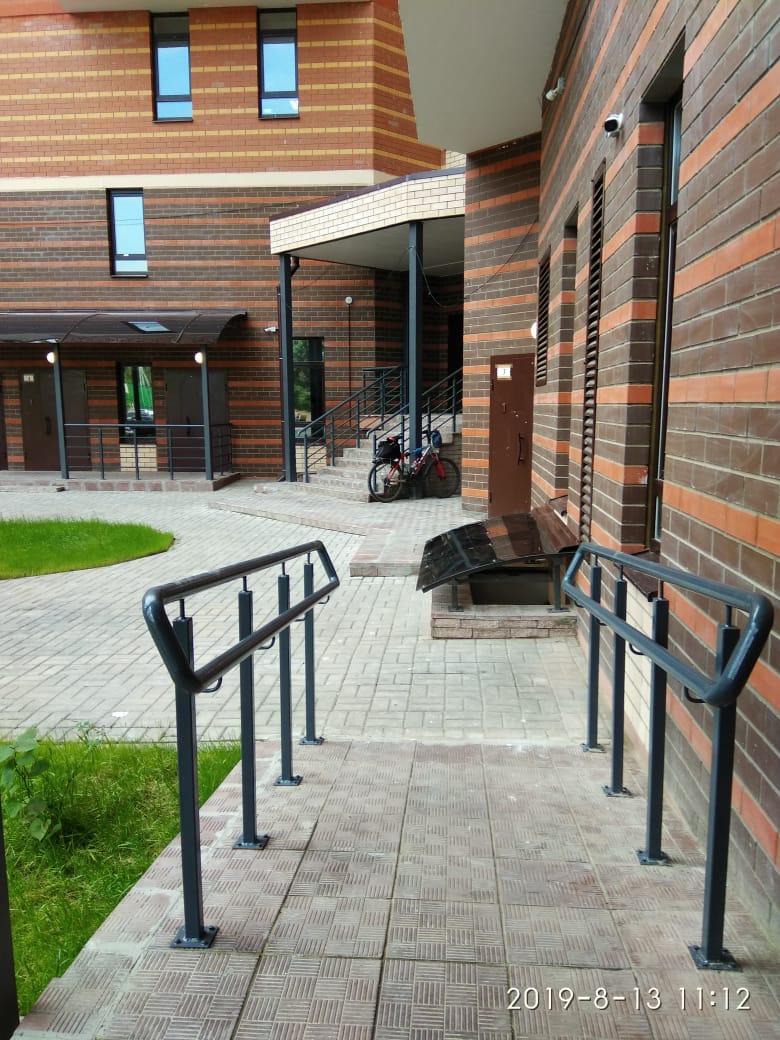 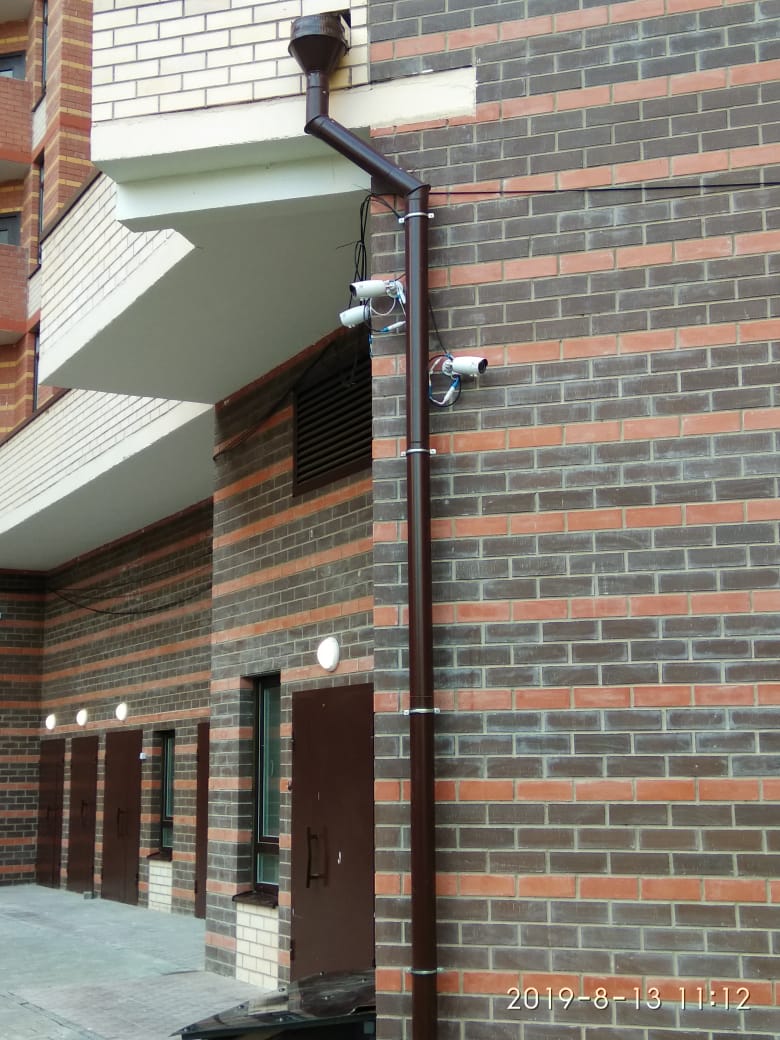 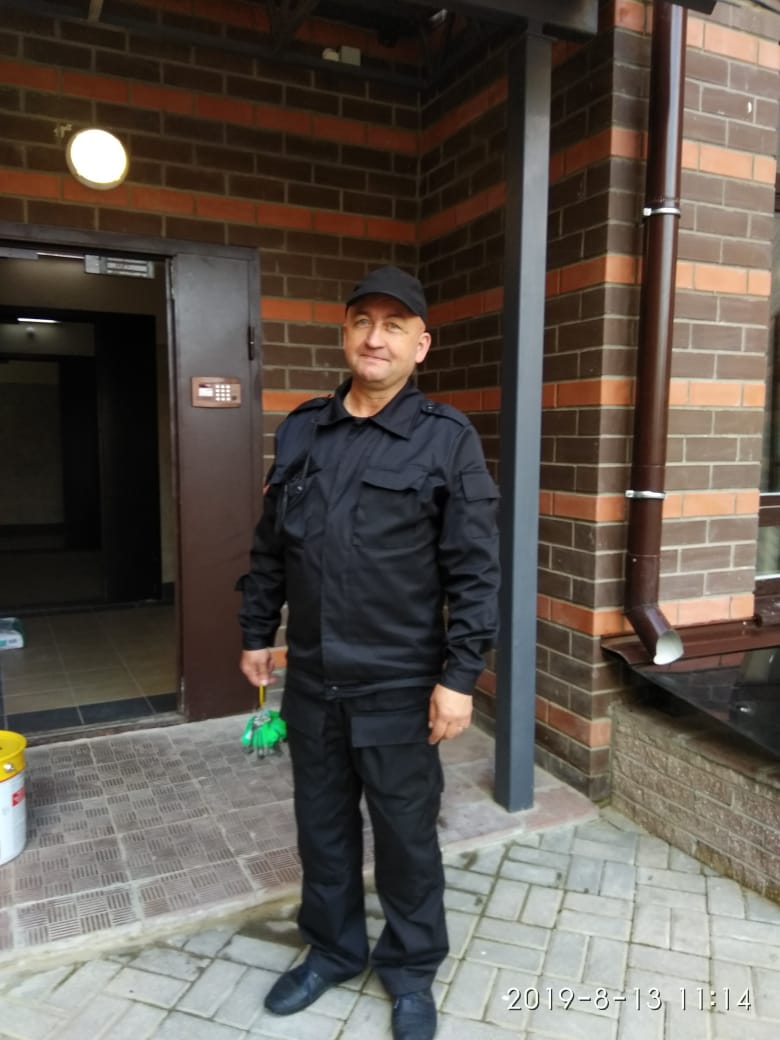 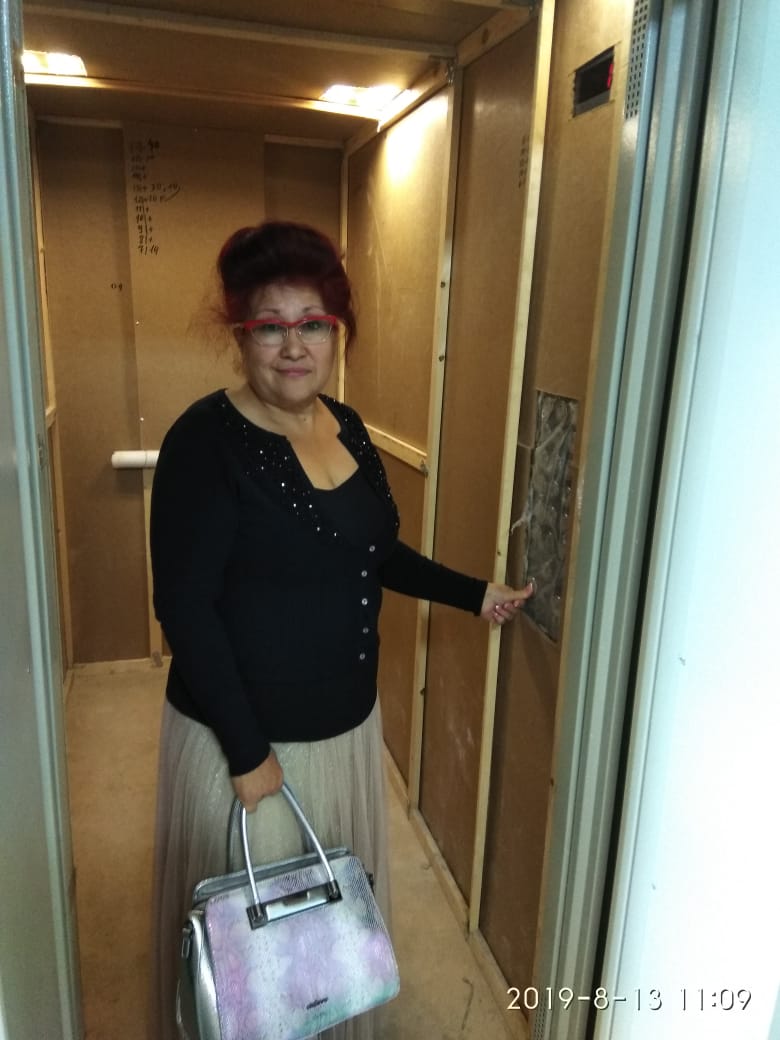 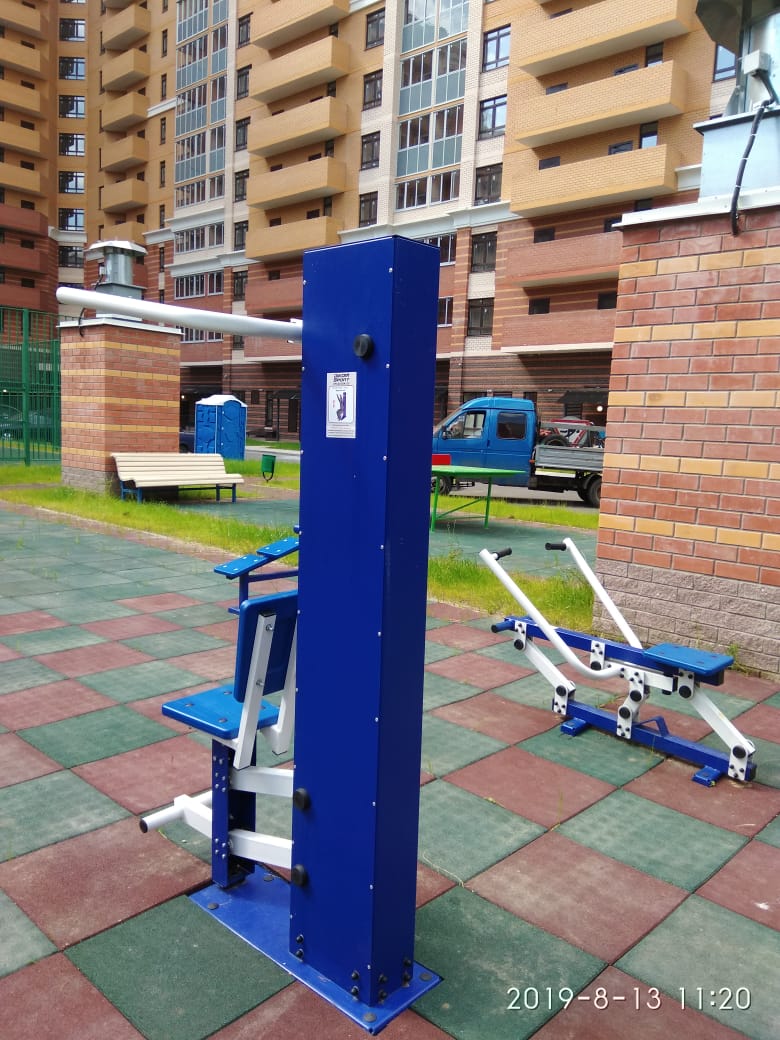 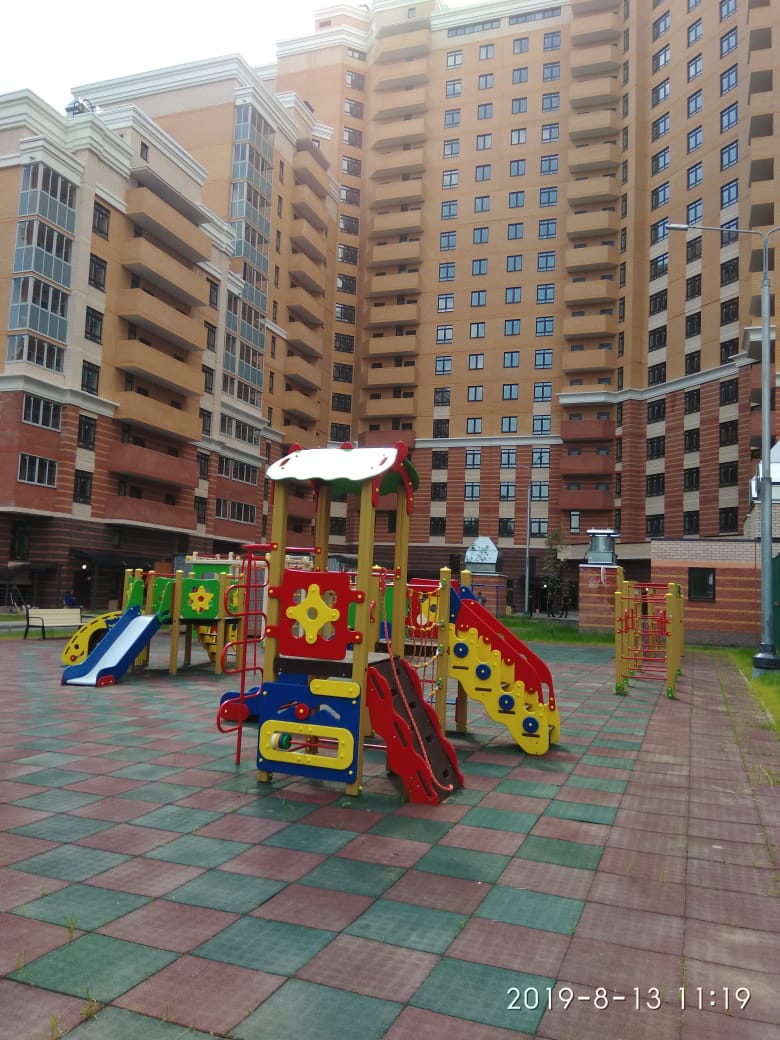 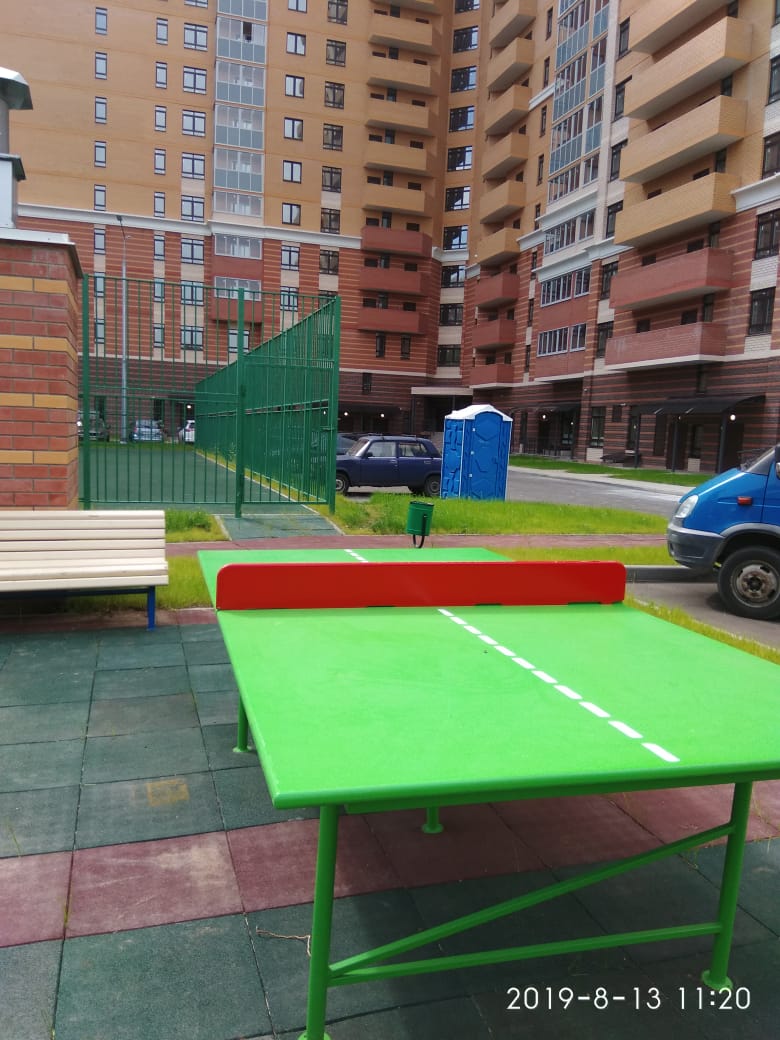 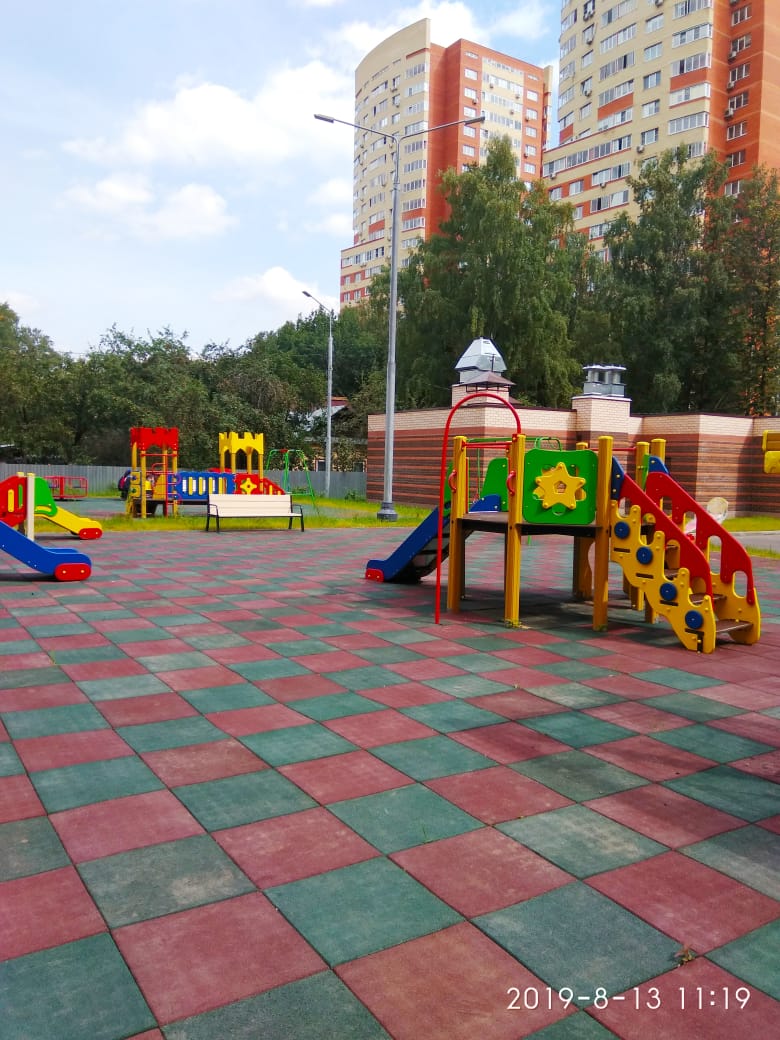 «УТВЕРЖДЕНО»Решением Совета Общественной палаты г.о. Королев Московской областиот 21.08.2019 протокол № 18И.о председателя комиссии «по ЖКХ, капитальному ремонту, контролю за качеством работы управляющих компаний, архитектуре, архитектурному облику городов, благоустройству территорий, дорожному хозяйству и транспорту» Общественной палаты г.о.Королев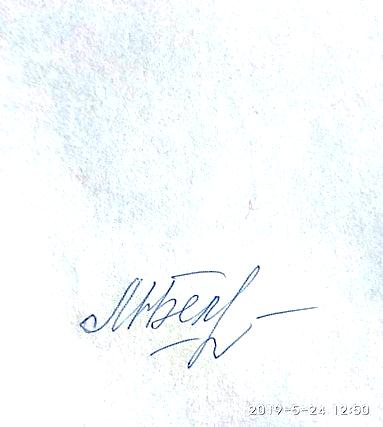 М.Н.Белозёрова